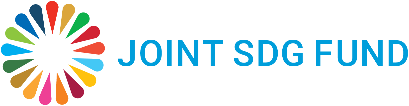 Joint Programme Document and Fund Transfer Request- Template – Development Emergency Modality – Response to the Global Crisis on Food, Energy, Finance Eligibility Check Cover-pageJOINT PROGRAM DESCRIPTIONMonitoring, accountability, financial management, and public disclosure Standard text – do not change Reporting on the Joint SDG Fund will be results-oriented, and evidence based. The Convening/Lead Agent will develop a simple final narrative report and submit it to the Joint SDG Fund Secretariat, through the Resident Coordinator no later than two (2) months after the operational closure of the programme activities. The Resident Coordinator will be required to monitor the implementation of the joint programme, with the involvement of Joint SDG Fund Secretariat to which it must submit data and information when requested. Additional insights (such as policy papers, value for money analysis, case studies, infographics, blogs) might need to be provided, per request of the Joint SDG Fund Secretariat.PUNOs will be required to include information on complementary funding received from other sources (both UN cost sharing, and external sources of funding) for the activities supported by the Fund, including in kind contributions and/or South-South Cooperation initiatives, in the reporting. PUNOs at Headquarters level shall provide the Administrative Agent with the following statements and reports prepared in accordance with its accounting and reporting procedures, consolidate the financial reports, as follows:Annual financial reports as of 31st December each year with respect to the funds disbursed to it from the Joint SDG Fund Account, to be provided no later than four months after the end of the applicable reporting period; andA final financial report, after the completion of the activities financed by the Joint SDG Fund and including the final year of the activities, to be provided no later than 30 April of the year following the operational closing of the project activities.The Project will be using a pass-through fund management modality where UNDP Multi-Partner Trust Fund Office will act as the Administrative Agent. The programmatic UN entity of the Facility shall assume full programmatic and financial accountability for the funds disbursed to it by the Administrative Agent of the Joint SDG Fund (Multi-Partner Trust Fund Office). Such funds will be administered by each UN Agency, Fund, and Project in accordance with its own regulations, rules, directives and procedures. The entity shall establish a separate ledger account for the receipt and administration of the funds disbursed to it by the Administrative Agent.  Indirect costs of the Participating Organizations recovered through project support costs will be 7%. All other costs incurred by each PUNO in carrying out the activities for which it is responsible under the Fund will be recovered as direct costs. Procedures on financial transfers, extensions, financial and operational closure, and related administrative issues are stipulated in the Operational Guidance of the Joint SDG Fund. PUNOs and partners must comply with Joint SDG Fund brand guidelines, which includes information on donor visibility requirements.Budget per UNSDG Categories Does the proposal address one or more of the following sectors affected by the global crisis? Select all relevant sectors. Food                  Energy                  FinanceWhat are the areas of intervention that will be implemented by this proposal? Select all relevant intervention areas. Data collection/analytics                                    Analysis and forecastingHelp devise comprehensive preventative package of response measures Testing / catalysing new integrated policies, financing solutions, programmesIs the proposal developed under the RC leadership to mobilize the UNCT to effectively and efficiency respond to the crisis?   Yes                  No                 Does the proposal contribute to results in the UNSDCFs?   Yes                  No                 Is the proposal building on and topping up an existing joint programme supported by the Joint SDG Fund?  Yes                  No            (If yes, please follow the specific guidance as per communications from the Secretariat) MPTFO Project Reference Number (Leave blank, for automatic population in Atlas) Country  DjiboutiRegion  RBAS / Eastern AfricaJoint programme title: Resilience Data for Food Security Preparedness and Early Action in DjiboutiOutcomes(s): <verbatim from CF> Duration: Maximum 6 months, no later than 31 December 2022Anticipated start and end dates: 07/2022 to 12/2022(for Top-ups, extensions to no later than 31 December 2022)Short description Multi-layered vulnerabilities threaten the developing countries falling far behind the SDG targets set through the national development plans, in the series of environmental, health, political and economic crises that seized the entire globe. For a country pre-dominantly dependent on food imports (about 90%) and with a high percentage of the population living in multiple poverty, the back-to-back socio-economic impacts of COVID-19, prolonged drought and the looming food security crises triggered by the war in Ukraine pose an unprecedented level of vulnerabilities and exposure to hunger and starvation. 85% of the GDP of Djibouti comes from the seaport activity, and 90% of that activity is imports and exports from Ethiopia. The conflict in this neighbouring country has reduced the income of the State in at least 20%, reducing the capacity of the Government to respond to the two factors explained above. For the government, UNCT and the donor community to make decisions that would represent value for money and high efficiency and aid effectiveness, there is a huge data gap. The data gap mainly exists in the area of –a) inventory of food stocks, b) updated inventory of the vulnerable households disaggregated by the poverty threshold, c) domestic food price increment forecasts, d) impact of the existing and potential fluctuations in food price on the vulnerable populations, e) proportion of the total food requirement that can be covered by domestic production, f) effectiveness of the existing social safety measures, and g) existing immediate, mid and long term response mechanism and financial needs to address the response mechanisms. The loss of jobs and heavy setback on the operation of numerous informal businesses (predominantly owned by women) induced by the lowered national economic growth has significantly impacted the overall purchasing power of the Djiboutians, which pushes about 400,000 vulnerable people further into compounded impacts of vulnerabilities. In 2020, the government with support from the UNCT developed the National Solidarity Pact, which conducted multi-dimensional analyses of COVID-19 impact and facilitated resource mobilization and provided consorted efforts to address socio-economic recovery. As a result, Djibouti could bounce back with stabilizing GDP at 6.5% in 2021.  Now, more than ever, strong coordination mechanisms, policy reforms, guidelines and resource mobilization plans built on a solid foundation of robust data, data analysis, forecasts, and enhanced planning and executing capacities of the government’s delivery channels are needed to prevent Djibouti from slipping too far from the socio-economic shocks.  Resident Coordinator Jose Barahona, jose.barahona@un.org UN Joint Program RCO focal point Danon GNEZALE <danon.gnezale@un.org> PUNO Lead agency JP Focal point UNDP, Emma Ngouan-Anoh  <emma.ngouan-anoh@undp.org>Other PUNOs JP focal point FAO, Pissang Tchangai Dademanao, dademanao.pissangtchangai@fao.org  Total budget: Source of funds: UN Joint SDG Fund   up to $250,000 ($400,000 for MCOs)PUNO 1  UNDPPUNO 2 FAOOther sourcesSDG Targets directly addressed by the Joint Programme SDG 1, SDG 5, SDG 17Gender Marker Select only one from the options below GEN3: Have gender equality/women empowerment as the primary or principal objective.   GEN2: Make a significant contribution to gender equality/women empowerment.   GEN1: Make a limited contribution to gender equality/women empowerment ☐ GEN0: Make no contribution to gender equality/women empowerment Situation Analysis  Djibouti is currently affected by a combination of factors that are leading to a sharp price increase of essential commodities and reduction of the purchasing power of Djiboutians, which may annihilate years of development progress and send back to poverty the most vulnerable population: 90% of the food consumed by Djiboutians is imported, which makes Djibouti specially affected by the global increase on energy and food prices in the past few months.85% of the GDP of Djibouti comes from the seaport activity, and 90% of that activity is imports and exports from Ethiopia. The COVID-19 crisis exacerbated the fragility of this mono-specialized business model, which leaves 80% of youth out of job.Conflict in Ethiopia has aggravated the isolation of Djibouti, surrounded by Somalia, Yemen and Eritrea, and reduced State income by at least 20%.The country is facing the third consecutive below average rainy season, as the rest of the Horn of Africa. The ongoing drought has exacerbated existing vulnerabilities of the population, that is already affected by multiple shocks, affecting the purchasing power of the population and especially food security.CERF allocated USD 2 Million on 13 May 2022 to alleviate the impact of those compounding shocks on 56,340 acutely vulnerable women, men, girls and boys as well as people living with a handicap in the rural localities of Ali Sabieh, Arta, Obock, Tadjourah and Dikhil regions. This humanitarian funding will allow UNICEF, WFP, FAO and UNHCR to implement key life-saving activities through direct food inputs, WASH, animal feeding and protection (See Annex I). However, the national social protection registry includes 400,000 Djiboutians below the poverty threshold. In addition, another 200,000 Djiboutians are directly facing falling back to the poverty trap. This situation affecting 60% of the whole population calls for a swift and integrated response by the Government of Djibouti to respond to the socio-economic impact of the current shocks and build a more resilient economy through economic diversification, renewable energy transition, digital transformation and inclusive growth, in line with the National Development Plan “Djibouti ICI: Inclusion-Connectivity-Institutions”. The role of the UN System is critical to support the national response through catalytic investment on data collection, analysis, forecasting and strategic planning to help prevent further derailing of progress towards the SDGs in Djibouti.The country lacks a systematic service of data collection, analysis, and dissemination. In the past, different actors tried to tackle this issue by implementing projects to collect data for specific purposes. However, these efforts were subject or geographically limited, and never made to be taken as bit of information for a country wide picture. For example, the UNDP started the project “réseaux sentinels” in 2015 to collect rainfall in the remote regions of the country, as a reinforcement of the national meteorological agency. Later in 2018, FAO supported the expansion of the network and the inclusion of food prices to the list of measured indicators but once the project ended the network was not entirely capable to continue working by itself and the government couldn’t ensure the ownership. Similar experiences (FAO, UNICEF) came to a similar end. The UNCT realizes that the lack of data collection and analysis hinders the country’s possibilities to access to both emergency and development funding programs, as well as account for disasters. In fact, Djibouti struggles to appear in East African data driven maps and reports due to the lack of data production. This project aims at kickstarting the first unified and consolidated platform for data monitoring with the purpose of informing stakeholders and benchmarking the country’s evolution towards the SDGs. Decision-makers will receive great benefit of this tool because of better informed decisions can be made in case of shocks and investments scenarios.Programme Strategy  The new National Development Plan under Vision 2035 places greater emphasis on the interconnection between regions, on institutional capacities and the role private sector as a lever for economic diversification. One of the pillars of the Plan—inclusion—aims for a better distribution of the benefits of growth and an increased role of the private sector as a lever for the diversification of trade and production through economic inclusion; financial inclusion; and, social inclusion and living conditions. The plan also aims to strengthen institutional capacities. The United Nations Framework Program for Sustainable Development (UNDAF) 2018-2022 aims to contribute to the achievement of these objectives by focusing on 4 strategic areas: (i) Economic Growth, (ii) Poverty Reduction / Social Services, (iii) Governance, (iv) Resilience / Regional Development.The achievement of these objectives are being challenged by the unexpected impacts of COVID-19, the effects of climate change, the vulnerability of the economy to the domestic situation in Ethiopia, and the current global crises which is caused by the Ukraine-Russia war. This Joint Programme aims to catalyse the available resources and mobilize other development partners to enable the country to cope with the multiple crises and prevent the deterioration of the situation of poverty, food insecurity and the overall economic crises through the implementation activities geared towards the achievement of the following objectives(a) Protecting the poor and the vulnerable are protected from the impacts of the food and energy crisis. To enable this, the programme will work on rapid data collection to understand the impacts of the crises on the poor and the vulnerable. Based on the result of the survey, a strategy for responding to the crises will be designed and implemented. The strategy will be used as  an entry point for mobilization of resources from development partners and creation of platform for collaboration between Government, UN agencies, multilateral and bilateral donors and civil society organization.  The programme will work on strengthening institutional capacity to anticipate and cope with crises and help to put in place an early mechanism. In this regard, it will focus on strengthening disaster risk management capacity, understanding the implication of the crises in the short to medium term. This component of the programme will complement the funding allocated to Djibouti as part of CERF funding.(b) Addressing the source of socioeconomic vulnerability in the short to medium term. This will mainly involve analysis and forecasting of some of the social and economic variables such as energy, and the fiscal space (indicated in the work plan). About 44 percent of the population is currently suffering from inadequate food consumption, an increase of 5 percentage points from its level at the end of February (WFP, 2022, https://hungermap.wfp.org/). This could have been worse had it not been due to the fact that some of the essential food items such as Rice, Sugar and cooking oil are tax free. This is likely to put heavy burden on the fiscal capacity of the Government if the current global crises continue.  Djibouti generates sizable proportion of its revenue through port fees, which has recently been affected due to slowdown in economic activity in Ethiopia, mainly due to the domestic problems. This would affect the capacity of the Government to finance its development programmes and could further aggravate the situation poverty in the country. To reduce these sources of vulnerabilities, the programme will undertake studies related to financing capacity, and the current tariff regime and its sustainability. These activities will be linked to the Integrated National Financing Framework (INFF) which is being implemented through funding from SDG Fund Another area of analysis is the role of energy in overall socioeconomic vulnerability. About 70% of Djibouti’s electricity supply is imported from Ethiopia, while the remaining is fulfilled through domestic generation from imported fuel. The increase of oil prices on the global markets directly affects the country revenue, leaving less fiscal space for implementation of the national development plans. Lessening the energy dependency of Djibouti on Ethiopia as well as the reliance on generation of energy from oil will contribute to the long-term national development plans and increase of domestic food production beyond current 10%. In this regard, the programme will undertake assessment/studies related to identification of the pathways to strengthen national water and energy security in the emerging/nascent agriculture sector. In the light of above, it is critical to set up a nation-wide scale information monitoring system with a focus on resilience indicators. The monitoring system will embed many key indicators which will be measured by several stakeholders including the UN agencies and the government. For example, IOM will contribute with data on migration while the health ministry and UNICEF will contribute on data about nutrition and population health. The monitoring system will embed, for example, all Integrated Food Security Phase Classification (IPC) standard indicators, prices of five mostly consumed food items, livestock products prices, natural resources use (water points and grazelands) and depletion etc., nutrition, climate/rainfall, climate/water points, migration influxes, internal displacements and health/diseases/deaths Governance and implementation arrangements The JP will adopt the existing steering committee (SC) structure established for the implementation of UNSDCF. The SC ensures operational effectiveness and efficiency. It will be co-chaired by the Ministry of Finance and the RC. The SC will ensure that this programme is coordinated with other relevant initiatives and review the JP’s performance and provide strategic guidance to ensure it meets the original objectives, as well as provision of support to resolve high-level political issues, if appropriate. The SC will comprise primary stakeholders, including but not limited to RCO, FAO, UNDP, IOM, UNICEF and WFP, ministries of Social Affairs, planning, finance, Ministry of Environment and Sustainable Development, Ministry of Agriculture, Water, Fishery, Livestock and Marine Resources (MAEPE-RH), the Office of Statistics (INSTAD), civil societies and private sector. IFIs and bilateral partners would be invited as observers. The JP will be implemented through a transparent, participatory and inclusive consultative process, which aims to leave no one behind. UNDP would lead the implementation of the programme activities, while FAO provides technical support. UNDP liaises with the Government counterparts to facilitate the studies. Both agencies will collaborate to mobilize resources in order to implement the recommendations of the studies. FAO will develop a web-based application (a map with GIS) to predict drought in Djibouti and can be used to also monitor movement of the commonly consumed food items.The participating UN agencies will draw on the support from their respective Regional Bureau for technical support. Legal context This section refers to cooperation or assistance agreements form the legal basis for the relationships between the Government and each of the UN organizations participating in this joint programme. For example: the Basic Cooperation Agreement for UNICEF; Standard Basic Assistance Agreement for UNDP, which also applies to UNFPA; the Basic Agreement for WFP; as well as the Country Programme Action Plan(s) where they exist; and other applicable agreements for other participating UN organizations. For the Funds and Programmes, these are standing cooperation arrangements. For the specialized Agencies, these should be the text that is normally used in their programme/project documents or any other applicable legal instruments. The text specific to each participating UN organization should be cleared by the respective UN organization.Indicate the title and date of the agreement between each Participating UN Organization (PUNO) and the government in the following format:  Agency name:  UNDP DjiboutiAgreement title:  Standard Basic Assistance Agreement (SBAA)Agreement date:  October 5th, 1979Agency name:  FAO DjiboutiAgreement title:  Country Programming Framework (CPF)Agreement date:  2019-2023Workplan TemplateWorkplan TemplateWorkplan TemplateWorkplan TemplateWorkplan TemplateWorkplan TemplateWorkplan TemplateWorkplan TemplateWorkplan TemplateWorkplan TemplateWorkplan TemplateWorkplan TemplateWorkplan TemplateOutcome 1Outcome 1 The poor and the vulnerable are protected from the impacts of the food and energy crises The poor and the vulnerable are protected from the impacts of the food and energy crises The poor and the vulnerable are protected from the impacts of the food and energy crises The poor and the vulnerable are protected from the impacts of the food and energy crises The poor and the vulnerable are protected from the impacts of the food and energy crises The poor and the vulnerable are protected from the impacts of the food and energy crises The poor and the vulnerable are protected from the impacts of the food and energy crises The poor and the vulnerable are protected from the impacts of the food and energy crises The poor and the vulnerable are protected from the impacts of the food and energy crises The poor and the vulnerable are protected from the impacts of the food and energy crises The poor and the vulnerable are protected from the impacts of the food and energy crisesOutputTarget/sList of activities Time frame Customize as relevantTime frame Customize as relevantTime frame Customize as relevantTime frame Customize as relevant PLANNED BUDGET   PLANNED BUDGET   PLANNED BUDGET   PLANNED BUDGET  PUNO/s involved Implementing partner/s involved OutputTarget/sList of activities  Overall budget description   Joint SDG Fund (USD)   PUNO Contributions (USD)   Total Cost (USD)  Output 1.1; A rapid assessment of the impact of the crisis and coping mechanism is completed 1Design of data collection instrumentsX  DSA, IT equipment, training, stationery, communication  $50,000 0 $50,000   UNDP, FAOMinistry of Finance, INSTAD, Chamber of commerce, Ministry of commerce, Ministry of Agriculture (MAEPE-RH)  Output 1.1; A rapid assessment of the impact of the crisis and coping mechanism is completed 1Undertake Rapid Assessment on the impacts and the coping mechanismsX  DSA, IT equipment, training, stationery, communication  $50,000 0 $50,000   UNDP, FAOMinistry of Finance, INSTAD, Chamber of commerce, Ministry of commerce, Ministry of Agriculture (MAEPE-RH)  Output 1.1; A rapid assessment of the impact of the crisis and coping mechanism is completed 1Undertake Rapid Assessment on the impacts and the coping mechanismsDSA, IT equipment, training, stationery, communication  $50,000 0 $50,000   UNDP, FAOMinistry of Finance, INSTAD, Chamber of commerce, Ministry of commerce, Ministry of Agriculture (MAEPE-RH)  Output 1.2: A response strategy, which is based on the analysis of survey result 1Undertake analysis of data on the impacts of the crisesX   consultancy fee; allowances; travel $50,000 0 $50,000 UNDP, FAO  Ministry of Finance, Ministry of Social Affairs, INSTAD, Ministry of Trade  Output 1.2: A response strategy, which is based on the analysis of survey result 1 Consultation with stakeholders and   Finalization and endorsement of the strategy X  X  consultancy fee; allowances; travel $50,000 0 $50,000 UNDP, FAO  Ministry of Finance, Ministry of Social Affairs, INSTAD, Ministry of Trade  Outcome 2Outcome 2 Reduced social and economic vulnerability to future shocks. Reduced social and economic vulnerability to future shocks. Reduced social and economic vulnerability to future shocks. Reduced social and economic vulnerability to future shocks. Reduced social and economic vulnerability to future shocks. Reduced social and economic vulnerability to future shocks. Reduced social and economic vulnerability to future shocks. Reduced social and economic vulnerability to future shocks. Reduced social and economic vulnerability to future shocks. Reduced social and economic vulnerability to future shocks. Reduced social and economic vulnerability to future shocks.OutputTarget/sList of activities Time frame Customize as relevantTime frame Customize as relevantTime frame Customize as relevantTime frame Customize as relevant PLANNED BUDGET   PLANNED BUDGET   PLANNED BUDGET   PLANNED BUDGET  PUNO/s involved Implementing partner/s involved OutputTarget/sList of activities  Overall budget description   Joint SDG Fund (USD)   PUNO Contributions (USD)   Total Cost (USD)  Output 2.1: Reduced social and economic vulnerability1 Map existing data  XConsultancy, travel and allowances, workshops, communication,  $100,0000 $100,000 UNDP, FAO  Ministry of Social Affairs, Ministry of Planning, Ministry of CommerceOutput 2.1: Reduced social and economic vulnerability1 Collecting missing dataX  Consultancy, travel and allowances, workshops, communication,  $100,0000 $100,000 UNDP, FAO  Ministry of Social Affairs, Ministry of Planning, Ministry of CommerceOutput 2.1: Reduced social and economic vulnerability1 Develop a dashboard for monitoring selected resilience indicators    X  Consultancy, travel and allowances, workshops, communication,  $100,0000 $100,000 UNDP, FAO  Ministry of Social Affairs, Ministry of Planning, Ministry of CommerceOutput 2.2: Capacity development of regional structures collecting data and coordinating early warning and the local responseRegional disaster preparedness and response plana. Development of a Regional disaster preparedness and response plan and   b. Capacity building on the plan and systematic data collectionConsultancy, travel and allowances, workshops, communication,$50,000$50,000UNDP, FAOMinistry of Interior, Ministry of Decentralization, Prefectures, Regional Councils,Executive Secretariat for Disaster Risk Management (SEGRC)Risk Management See further instruction below (delete the instructions before finalizing the ProDoc) 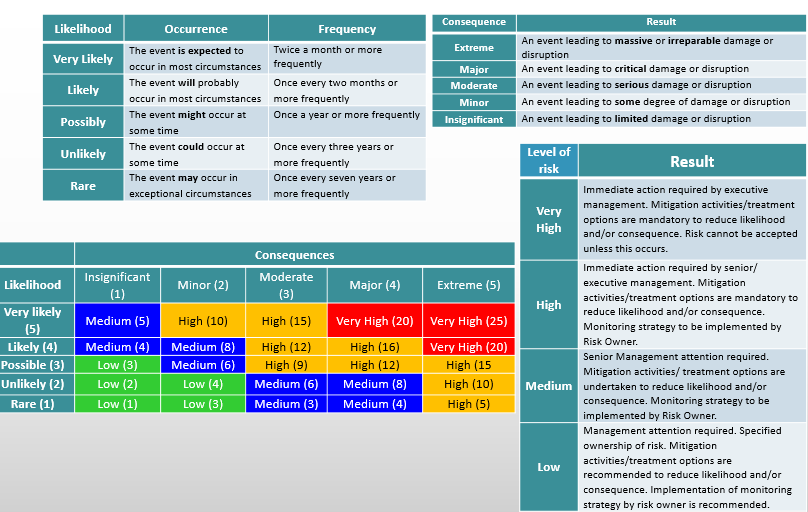 Signature of Joint Programme document and Fund Transfer Request as per UNSDG budget categories.I hereby confirm that the funds requested are in accordance with the approved Work Plan & Joint Programme Document. * I also certify that the copy transmitted to the MPTF Office is a true copy of the original which is secured by the RC Office. I have received documentation from Participating Organizations demonstrating Commited amounts where applicable.  I also confirm that the PUNOs' indirect cost does not exceed 7%.  Signature of Joint Programme document and Fund Transfer Request as per UNSDG budget categories.I hereby confirm that the funds requested are in accordance with the approved Work Plan & Joint Programme Document. * I also certify that the copy transmitted to the MPTF Office is a true copy of the original which is secured by the RC Office. I have received documentation from Participating Organizations demonstrating Commited amounts where applicable.  I also confirm that the PUNOs' indirect cost does not exceed 7%.  Signature of Joint Programme document and Fund Transfer Request as per UNSDG budget categories.I hereby confirm that the funds requested are in accordance with the approved Work Plan & Joint Programme Document. * I also certify that the copy transmitted to the MPTF Office is a true copy of the original which is secured by the RC Office. I have received documentation from Participating Organizations demonstrating Commited amounts where applicable.  I also confirm that the PUNOs' indirect cost does not exceed 7%.  Signature of Joint Programme document and Fund Transfer Request as per UNSDG budget categories.I hereby confirm that the funds requested are in accordance with the approved Work Plan & Joint Programme Document. * I also certify that the copy transmitted to the MPTF Office is a true copy of the original which is secured by the RC Office. I have received documentation from Participating Organizations demonstrating Commited amounts where applicable.  I also confirm that the PUNOs' indirect cost does not exceed 7%.  Signature of Joint Programme document and Fund Transfer Request as per UNSDG budget categories.I hereby confirm that the funds requested are in accordance with the approved Work Plan & Joint Programme Document. * I also certify that the copy transmitted to the MPTF Office is a true copy of the original which is secured by the RC Office. I have received documentation from Participating Organizations demonstrating Commited amounts where applicable.  I also confirm that the PUNOs' indirect cost does not exceed 7%.  Signature of Joint Programme document and Fund Transfer Request as per UNSDG budget categories.I hereby confirm that the funds requested are in accordance with the approved Work Plan & Joint Programme Document. * I also certify that the copy transmitted to the MPTF Office is a true copy of the original which is secured by the RC Office. I have received documentation from Participating Organizations demonstrating Commited amounts where applicable.  I also confirm that the PUNOs' indirect cost does not exceed 7%.  RESIDENT COORDINATORSIGNATUREName: Jose BarahonaDate and Signature FAO RepresentativeSIGNATUREName, Title: Pissang Tchangai Dademanao Date and SignatureUNDP RepresentativeSIGNATUREName, Title: Emma Ngouan-AnohDate and SignaturePUNO RepresentativeSIGNATUREName, Title:Date and SignaturePUNO RepresentativeSIGNATUREName, Title:Date and Signature